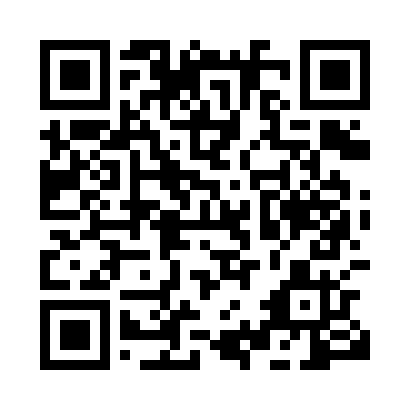 Prayer times for Bassinte, CameroonWed 1 May 2024 - Fri 31 May 2024High Latitude Method: NonePrayer Calculation Method: Muslim World LeagueAsar Calculation Method: ShafiPrayer times provided by https://www.salahtimes.comDateDayFajrSunriseDhuhrAsrMaghribIsha1Wed4:546:0612:153:336:257:332Thu4:536:0512:153:336:257:333Fri4:536:0512:153:346:257:334Sat4:536:0512:153:346:257:335Sun4:526:0512:153:346:257:336Mon4:526:0512:153:356:257:337Tue4:526:0412:153:356:257:338Wed4:516:0412:153:356:257:349Thu4:516:0412:153:366:257:3410Fri4:516:0412:153:366:257:3411Sat4:516:0412:153:366:257:3412Sun4:506:0412:153:366:257:3413Mon4:506:0412:153:376:267:3514Tue4:506:0312:153:376:267:3515Wed4:506:0312:153:376:267:3516Thu4:506:0312:153:386:267:3517Fri4:496:0312:153:386:267:3618Sat4:496:0312:153:386:267:3619Sun4:496:0312:153:386:267:3620Mon4:496:0312:153:396:267:3621Tue4:496:0312:153:396:277:3722Wed4:496:0312:153:396:277:3723Thu4:486:0312:153:406:277:3724Fri4:486:0312:153:406:277:3725Sat4:486:0312:153:406:277:3826Sun4:486:0312:153:406:287:3827Mon4:486:0312:153:416:287:3828Tue4:486:0312:163:416:287:3929Wed4:486:0312:163:416:287:3930Thu4:486:0312:163:426:287:3931Fri4:486:0312:163:426:297:39